Michigan Gaming Control BoardLocation: Cadillac Place, 3062 W. Grand Blvd., L-700 – DetroitTime: 10:00 a.m. For Immediate Release:Michigan operators report $114.31 million in May gross internet gaming and sports betting receiptsDetroit, June 15, 2021 – Internet gaming operators in Michigan reported $94.85 million in internet gaming gross receipts for May. Internet sports betting operators received $19.46 million in total gross sports betting receipts and reported a total handle of $237.6 million for the month.“Adjusted gross receipts for internet casino gaming were up two-tenths of a percent compared with April, which means state, city and tribal governments received more revenue,” said Henry Williams, Michigan Gaming Control Board executive director. “The event-driven sports betting handle dropped 4.9 percent compared with April. While Michigan does allow wagering on horse racing’s largest events through its regulated track and advance deposit wagering, it does not permit wagering on horse racing through the online sportsbooks.”Taxes and payments are based on adjusted gross receipts, which were $89.06 million for internet gaming and $9.88 million for internet sports betting during May. Adjusted gross receipts include deductions for the monetary value of free play incentives provided to and wagered by bettors. The operators delivered approximately $18.7 million in taxes and payments to the State of Michigan for:Internet gaming taxes/payments: $18.1 millionInternet sports betting taxes/payments: $615,153For internet gaming, the state receives 70 percent of the total tax from the commercial operators and 80 percent of the total payment from tribal operators. The tax and payment rate ranges from 20 percent to 28 percent based on yearly adjusted gross receipts.For internet sports betting, commercial operators pay 70 percent of the 8.4 percent tax to the state and 30 percent to the city of Detroit. Tribal operators make an 8.4 percent payment to the state on adjusted gross sports betting receipts.The three Detroit casinos reported city wagering taxes and municipal services fees of $5.58 million for:Internet gaming taxes and fees: $5.2 millionInternet sports betting taxes and fees: $378,632Tribal operators reported $1.9 million of wagering payments to the tribes’ governing bodies.From the Jan. 22 launch through May 31, aggregate internet gaming adjusted gross receipts totaled $369.4 million and aggregate internet sports betting adjusted gross sports betting receipts were $23.7 million.An online gaming and sports betting revenue distribution table is available on the agency’s website.During May, 13 operators were authorized for one or both forms of online wagering. Details for each operator’s internet gaming and internet sports betting results are available in tables published on the MGCB website."The Michigan Gaming Control Board shall ensure the conduct of fair and honest gaming to protect the interests of the citizens of the State of Michigan."####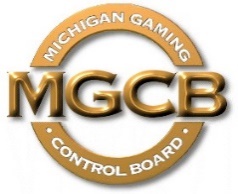 PRESS RELEASEFOR IMMEDIATE RELEASE: 
June 15, 2021Contact:
Mary Kay Bean Beanm1@michigan.govwww.michigan.gov/mgcb